Publicado en Madrid el 05/08/2024 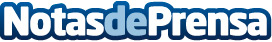 1 de cada 3 empresas del IBEX35 no cumple con la nueva Ley de ParidadSegún el último informe de la Comisión Nacional del Mercado de Valores, las compañías aún están alejadas de la paridad de género en posiciones de altos cargos, como exige la nueva ley aprobada el pasado mes de junio. Nuevas iniciativas como el ranking "Women Approved" de Instituto Más Mujeres han surgido para ayudar a las empresas a que aumente la presencia de las mujeres en puestos de poderDatos de contacto:Laia ArconesInstituto Más Mujeres686766872Nota de prensa publicada en: https://www.notasdeprensa.es/1-de-cada-3-empresas-del-ibex35-no-cumple-con Categorias: Nacional Derecho Recursos humanos Consultoría http://www.notasdeprensa.es